                                      Паспорт воинского захороненияАдминистрация сельского поселения Дороховское Рузского муниципального района                                          Московской области                Количество захороненных с учётом записей в ОБД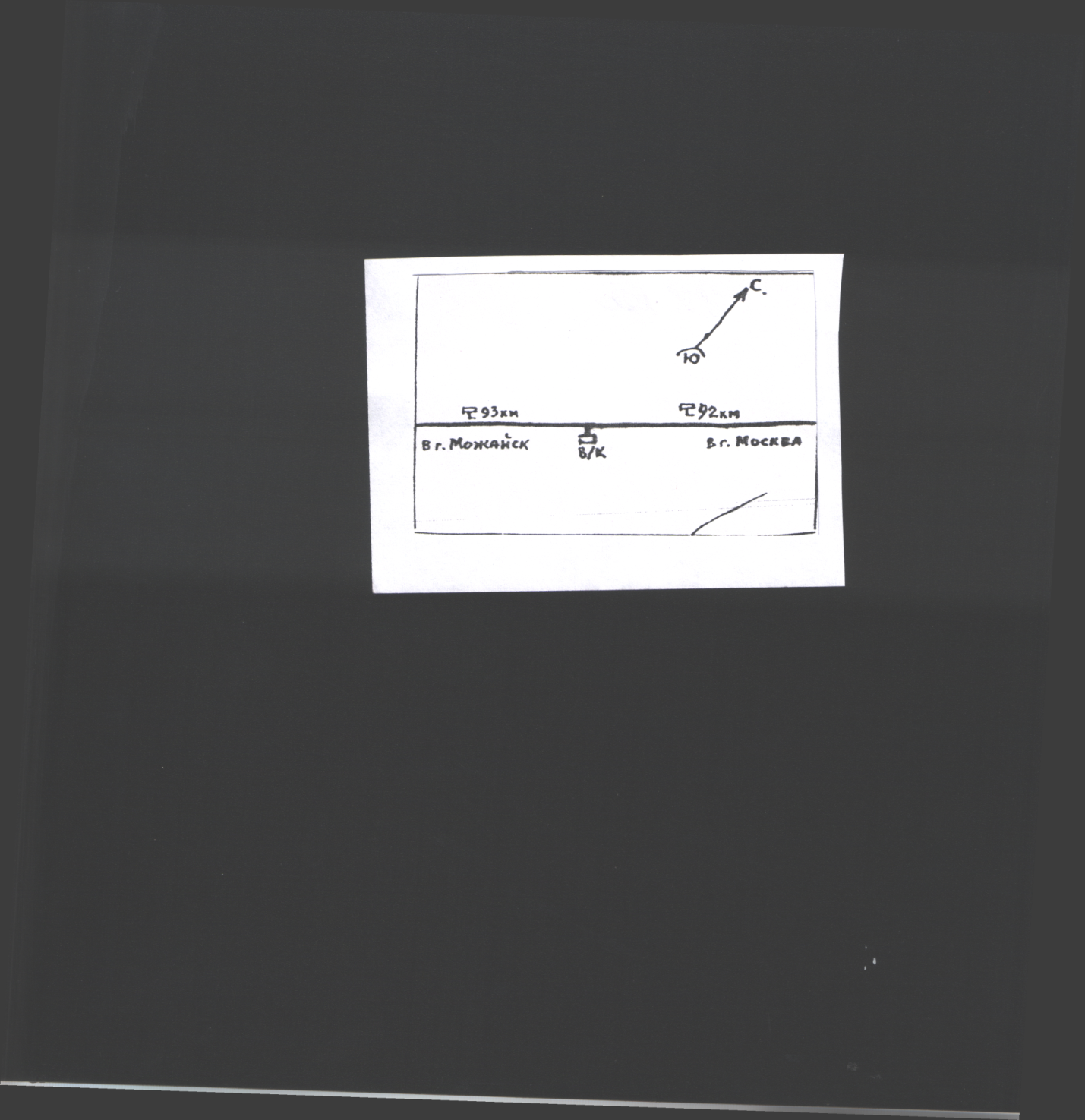                                               Именной  список              воинов ,захороненных на воинском кладбище               Можайского шоссе Рузского района Московской областиВид объектаВоинское кладбищеНаименование объектаВоинское захоронениеФото (общий вид)Место расположения.Можайского шоссеКоординаты G-84Карта схемаМаршрут движения автобусов и ж/дтранспортаПериод  боевых действий в районеместонахождения мемориала и нумерациявоинских частей октябрь1941 г. –  январь .Административная принадлежностьВ период 1941-.Типология принадлежностибоевоеПервичное захоронение (№ акта), номерзахоронение в ВМЦ 58Перезахоронение (№ акта) количествочеловек,откуда,когда  -Дозахоронение (№ акта) количествочеловек,откуда,когда  -Неизвестных  29Дата установки объекта1960Собственник (балансодержатель)Администрация сельского поселенияДороховскоеОрганизация (учреждение),ответственнаяза содержание объектаАдминистрация с/п ДороховскоеКраткое описаниеСкульптура( Женщина,стоящая у урныс прахом,установленной на подставке,покрытой материей).Характеристика технического состояния 8м х 8м     удовлетворительноеДополнительная информация о захоронении :Скульптура изготовлена из мраморной крошки. Скульптура установлена наПостаменте 0,3мх1мх1м-изготовленного из бетона. Перед памятником на столбеиз металлической трубы укреплена металлическая мемориальная доска с фамилиями захороненных воинов.Со стороны шоссе сделан благоустроенный подход.Дополнительная информация о захоронении :Скульптура изготовлена из мраморной крошки. Скульптура установлена наПостаменте 0,3мх1мх1м-изготовленного из бетона. Перед памятником на столбеиз металлической трубы укреплена металлическая мемориальная доска с фамилиями захороненных воинов.Со стороны шоссе сделан благоустроенный подход.Дата составления паспорта25.09.2013№№ппВоинскоезвание          Фамилия  имя  отчествоГодрождения1сержантКозлов  Иван  Иванович19142рядовой    Лосевичев Александр Михайлович19103рядовойЕфременко Василий Петрович18954гв.лейтенантБелан Игорь Николаевич19195рядовой Ткачёв Михаил  Васильевич19086сержантРоманов Иван Николаевич19037рядовой Ларионов Николай Васильевич19078рядовойКочанов Николай Михайлович19189рядовойЛебедев Ананий Васильевич189710ст.сержантПотёмкин Арсений Васильевич190611ст.сержантЖук Андрей  Афанасьевич192212рядовойЖаров Леонид Иванович192413рядовой Романенко Игнат Андреевич192014рядовойКотов Сергей Иванович190515рядовойСпиридонов Яков Ильич191416рядовойГоголев Андрей Гаврилович190917мл.сержантЛебедев Петр  Алексеевич190618рядовойВахминцев Андрей Николаевич190719политрукСахаров Николай Алексеевич190920сержантРумянцев Алексей Афанасьевич190921рядовойАртемьев Анисим Иванович191022рядовой Романдиев Баубек189623рядовойБубякин Фёдор Яковлевич191624рядовойПальчиков Яков Иванович191925рядовойКоган Янкель Израилевич26рядовойБелов Василий Дмитриевич27рядовойЧуриков Евгений Фёдорович28рядовой  Воропаев П.П.190029рядовойРонин Евгений Израилевич